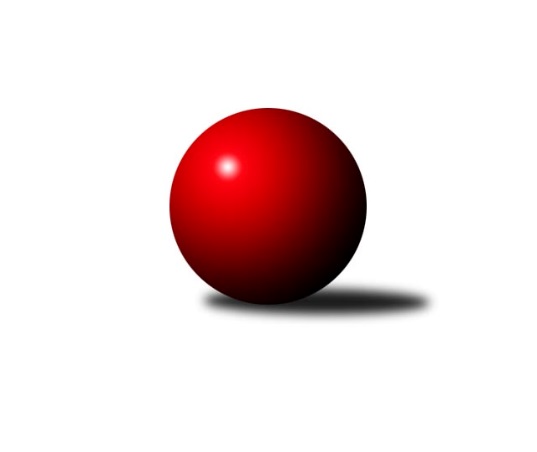 Č.15Ročník 2014/2015	25.5.2024 2. KLM B 2014/2015Statistika 15. kolaTabulka družstev:		družstvo	záp	výh	rem	proh	skore	sety	průměr	body	plné	dorážka	chyby	1.	KK PSJ Jihlava	22	16	1	5	127.0 : 49.0 	(327.5 : 200.5)	3384	33	2235	1149	16.4	2.	TJ Rostex Vyškov ˝A˝	22	14	2	6	106.0 : 70.0 	(299.5 : 228.5)	3326	30	2225	1101	21	3.	KK Slovan Rosice	22	14	1	7	106.5 : 69.5 	(281.5 : 246.5)	3322	29	2204	1118	18.3	4.	TJ Třebíč	22	13	1	8	101.0 : 75.0 	(281.0 : 247.0)	3356	27	2218	1137	15.4	5.	KK Zábřeh	22	12	0	10	90.0 : 86.0 	(259.0 : 269.0)	3296	24	2197	1099	22.2	6.	KK Blansko	22	10	2	10	89.0 : 87.0 	(250.5 : 277.5)	3300	22	2192	1108	23.4	7.	TJ Sokol Vracov	22	9	2	11	82.5 : 93.5 	(252.5 : 275.5)	3300	20	2192	1107	21.1	8.	TJ Sokol Husovice	22	9	1	12	78.5 : 97.5 	(261.0 : 267.0)	3298	19	2208	1089	23.4	9.	TJ Horní Benešov ˝A˝	22	8	2	12	74.5 : 101.5 	(254.0 : 274.0)	3257	18	2187	1070	26.3	10.	TJ Spartak Přerov	22	7	3	12	74.0 : 102.0 	(243.5 : 284.5)	3291	17	2196	1094	23.9	11.	TJ Opava˝A˝	22	7	3	12	73.0 : 103.0 	(256.5 : 271.5)	3284	17	2196	1088	25.2	12.	Sokol Přemyslovice˝A˝	22	4	0	18	54.0 : 122.0 	(201.5 : 326.5)	3224	8	2187	1037	30.5Tabulka doma:		družstvo	záp	výh	rem	proh	skore	sety	průměr	body	maximum	minimum	1.	KK PSJ Jihlava	11	9	1	1	72.0 : 16.0 	(178.5 : 85.5)	3484	19	3626	3374	2.	TJ Třebíč	11	9	0	2	59.0 : 29.0 	(154.0 : 110.0)	3501	18	3592	3377	3.	TJ Rostex Vyškov ˝A˝	11	9	0	2	57.0 : 31.0 	(153.5 : 110.5)	3304	18	3358	3243	4.	KK Slovan Rosice	11	7	1	3	58.5 : 29.5 	(146.0 : 118.0)	3370	15	3463	3210	5.	TJ Horní Benešov ˝A˝	11	7	1	3	50.5 : 37.5 	(135.0 : 129.0)	3236	15	3286	3176	6.	KK Blansko	11	6	2	3	54.0 : 34.0 	(138.5 : 125.5)	3416	14	3561	3294	7.	KK Zábřeh	11	7	0	4	49.0 : 39.0 	(135.0 : 129.0)	3288	14	3337	3206	8.	TJ Sokol Vracov	11	5	2	4	45.0 : 43.0 	(132.5 : 131.5)	3310	12	3393	3111	9.	TJ Opava˝A˝	11	5	1	5	42.0 : 46.0 	(132.5 : 131.5)	3264	11	3372	3098	10.	TJ Sokol Husovice	11	5	0	6	42.5 : 45.5 	(135.0 : 129.0)	3299	10	3416	3247	11.	TJ Spartak Přerov	11	4	1	6	40.0 : 48.0 	(128.5 : 135.5)	3280	9	3368	3186	12.	Sokol Přemyslovice˝A˝	11	2	0	9	27.0 : 61.0 	(107.5 : 156.5)	3147	4	3283	3037Tabulka venku:		družstvo	záp	výh	rem	proh	skore	sety	průměr	body	maximum	minimum	1.	KK PSJ Jihlava	11	7	0	4	55.0 : 33.0 	(149.0 : 115.0)	3375	14	3607	3229	2.	KK Slovan Rosice	11	7	0	4	48.0 : 40.0 	(135.5 : 128.5)	3318	14	3441	3120	3.	TJ Rostex Vyškov ˝A˝	11	5	2	4	49.0 : 39.0 	(146.0 : 118.0)	3328	12	3462	3243	4.	KK Zábřeh	11	5	0	6	41.0 : 47.0 	(124.0 : 140.0)	3297	10	3441	3165	5.	TJ Třebíč	11	4	1	6	42.0 : 46.0 	(127.0 : 137.0)	3342	9	3460	3226	6.	TJ Sokol Husovice	11	4	1	6	36.0 : 52.0 	(126.0 : 138.0)	3298	9	3455	3161	7.	TJ Sokol Vracov	11	4	0	7	37.5 : 50.5 	(120.0 : 144.0)	3299	8	3447	3158	8.	KK Blansko	11	4	0	7	35.0 : 53.0 	(112.0 : 152.0)	3289	8	3424	3161	9.	TJ Spartak Přerov	11	3	2	6	34.0 : 54.0 	(115.0 : 149.0)	3292	8	3388	3178	10.	TJ Opava˝A˝	11	2	2	7	31.0 : 57.0 	(124.0 : 140.0)	3286	6	3382	3205	11.	Sokol Přemyslovice˝A˝	11	2	0	9	27.0 : 61.0 	(94.0 : 170.0)	3231	4	3455	3138	12.	TJ Horní Benešov ˝A˝	11	1	1	9	24.0 : 64.0 	(119.0 : 145.0)	3259	3	3397	3110Tabulka podzimní části:		družstvo	záp	výh	rem	proh	skore	sety	průměr	body	doma	venku	1.	KK PSJ Jihlava	12	11	0	1	79.0 : 17.0 	(192.5 : 95.5)	3447	22 	6 	0 	0 	5 	0 	1	2.	TJ Třebíč	12	8	0	4	59.0 : 37.0 	(162.0 : 126.0)	3397	16 	5 	0 	1 	3 	0 	3	3.	KK Slovan Rosice	12	7	1	4	59.5 : 36.5 	(157.5 : 130.5)	3342	15 	3 	1 	2 	4 	0 	2	4.	TJ Sokol Vracov	12	7	1	4	52.5 : 43.5 	(148.5 : 139.5)	3304	15 	4 	1 	1 	3 	0 	3	5.	TJ Rostex Vyškov ˝A˝	12	6	2	4	56.0 : 40.0 	(168.0 : 120.0)	3311	14 	4 	0 	2 	2 	2 	2	6.	KK Blansko	12	6	1	5	47.5 : 48.5 	(130.5 : 157.5)	3334	13 	3 	1 	2 	3 	0 	3	7.	TJ Sokol Husovice	12	6	0	6	48.0 : 48.0 	(150.0 : 138.0)	3315	12 	3 	0 	3 	3 	0 	3	8.	KK Zábřeh	12	5	0	7	43.0 : 53.0 	(134.5 : 153.5)	3314	10 	3 	0 	3 	2 	0 	4	9.	TJ Horní Benešov ˝A˝	12	4	2	6	40.5 : 55.5 	(133.0 : 155.0)	3268	10 	4 	1 	1 	0 	1 	5	10.	TJ Opava˝A˝	12	3	1	8	31.0 : 65.0 	(126.0 : 162.0)	3278	7 	2 	0 	4 	1 	1 	4	11.	Sokol Přemyslovice˝A˝	12	3	0	9	29.0 : 67.0 	(102.5 : 185.5)	3200	6 	2 	0 	4 	1 	0 	5	12.	TJ Spartak Přerov	12	1	2	9	31.0 : 65.0 	(123.0 : 165.0)	3298	4 	0 	1 	5 	1 	1 	4Tabulka jarní části:		družstvo	záp	výh	rem	proh	skore	sety	průměr	body	doma	venku	1.	TJ Rostex Vyškov ˝A˝	10	8	0	2	50.0 : 30.0 	(131.5 : 108.5)	3340	16 	5 	0 	0 	3 	0 	2 	2.	KK Zábřeh	10	7	0	3	47.0 : 33.0 	(124.5 : 115.5)	3274	14 	4 	0 	1 	3 	0 	2 	3.	KK Slovan Rosice	10	7	0	3	47.0 : 33.0 	(124.0 : 116.0)	3307	14 	4 	0 	1 	3 	0 	2 	4.	TJ Spartak Přerov	10	6	1	3	43.0 : 37.0 	(120.5 : 119.5)	3280	13 	4 	0 	1 	2 	1 	2 	5.	KK PSJ Jihlava	10	5	1	4	48.0 : 32.0 	(135.0 : 105.0)	3327	11 	3 	1 	1 	2 	0 	3 	6.	TJ Třebíč	10	5	1	4	42.0 : 38.0 	(119.0 : 121.0)	3331	11 	4 	0 	1 	1 	1 	3 	7.	TJ Opava˝A˝	10	4	2	4	42.0 : 38.0 	(130.5 : 109.5)	3289	10 	3 	1 	1 	1 	1 	3 	8.	KK Blansko	10	4	1	5	41.5 : 38.5 	(120.0 : 120.0)	3279	9 	3 	1 	1 	1 	0 	4 	9.	TJ Horní Benešov ˝A˝	10	4	0	6	34.0 : 46.0 	(121.0 : 119.0)	3240	8 	3 	0 	2 	1 	0 	4 	10.	TJ Sokol Husovice	10	3	1	6	30.5 : 49.5 	(111.0 : 129.0)	3278	7 	2 	0 	3 	1 	1 	3 	11.	TJ Sokol Vracov	10	2	1	7	30.0 : 50.0 	(104.0 : 136.0)	3296	5 	1 	1 	3 	1 	0 	4 	12.	Sokol Přemyslovice˝A˝	10	1	0	9	25.0 : 55.0 	(99.0 : 141.0)	3240	2 	0 	0 	5 	1 	0 	4 Zisk bodů pro družstvo:		jméno hráče	družstvo	body	zápasy	v %	dílčí body	sety	v %	1.	Stanislav Partl 	KK PSJ Jihlava 	14	/	15	(93%)	47.5	/	60	(79%)	2.	Václav Rychtařík ml.	KK PSJ Jihlava 	14	/	15	(93%)	43.5	/	60	(73%)	3.	Tomáš Valík 	KK PSJ Jihlava 	14	/	15	(93%)	43	/	60	(72%)	4.	Daniel Braun 	KK PSJ Jihlava 	12	/	15	(80%)	41	/	60	(68%)	5.	Milan Kanda 	TJ Spartak Přerov 	11	/	14	(79%)	31	/	56	(55%)	6.	Tomaš Žižlavský 	TJ Sokol Husovice 	11	/	15	(73%)	40	/	60	(67%)	7.	Robert Pevný 	TJ Třebíč 	10	/	14	(71%)	35	/	56	(63%)	8.	Jiří Partl 	KK PSJ Jihlava 	10	/	14	(71%)	30	/	56	(54%)	9.	Petr Pevný 	TJ Rostex Vyškov ˝A˝ 	10	/	15	(67%)	42.5	/	60	(71%)	10.	Jan Machálek ml. ml.	TJ Sokol Husovice 	10	/	15	(67%)	31.5	/	60	(53%)	11.	Josef Touš 	KK Zábřeh 	10	/	15	(67%)	30	/	60	(50%)	12.	Petr Polanský 	TJ Sokol Vracov 	10	/	15	(67%)	28	/	60	(47%)	13.	Adam Palko 	KK Slovan Rosice 	9	/	11	(82%)	29.5	/	44	(67%)	14.	Václav Rypel 	TJ Třebíč 	9	/	13	(69%)	32	/	52	(62%)	15.	Tomáš Procházka 	TJ Rostex Vyškov ˝A˝ 	9	/	13	(69%)	31	/	52	(60%)	16.	Jiří Axman st.	KK Slovan Rosice 	9	/	13	(69%)	28.5	/	52	(55%)	17.	Jiří Mikoláš 	TJ Třebíč 	9	/	14	(64%)	30.5	/	56	(54%)	18.	Jiří Zemek 	KK Slovan Rosice 	9	/	14	(64%)	27.5	/	56	(49%)	19.	Jiří Trávníček 	TJ Rostex Vyškov ˝A˝ 	9	/	15	(60%)	36	/	60	(60%)	20.	Jan Dobeš 	TJ Třebíč 	9	/	15	(60%)	36	/	60	(60%)	21.	Martin Procházka 	KK Blansko  	8	/	11	(73%)	28.5	/	44	(65%)	22.	Petr Dobeš ml.	TJ Třebíč 	8	/	13	(62%)	26	/	52	(50%)	23.	Jan Machálek st.	TJ Sokol Husovice 	8	/	14	(57%)	33.5	/	56	(60%)	24.	Dalibor Matyáš 	KK Slovan Rosice 	8	/	14	(57%)	30.5	/	56	(54%)	25.	Martin Honc 	KK Blansko  	8	/	14	(57%)	29	/	56	(52%)	26.	Petr Bracek 	TJ Opava˝A˝ 	8	/	14	(57%)	28.5	/	56	(51%)	27.	Josef Sitta 	KK Zábřeh 	8	/	15	(53%)	36	/	60	(60%)	28.	Luděk Rychlovský 	TJ Rostex Vyškov ˝A˝ 	8	/	15	(53%)	35.5	/	60	(59%)	29.	Zdeněk Švub 	KK Zábřeh 	8	/	15	(53%)	30	/	60	(50%)	30.	Jiří Zezulka st. 	Sokol Přemyslovice˝A˝ 	8	/	15	(53%)	26	/	60	(43%)	31.	Tomáš Kordula 	TJ Sokol Vracov 	7	/	12	(58%)	27.5	/	48	(57%)	32.	Petr Michálek 	KK Blansko  	7	/	12	(58%)	23	/	48	(48%)	33.	Milan Vaněk 	TJ Opava˝A˝ 	7	/	13	(54%)	29	/	52	(56%)	34.	Ivo Fabík 	KK Slovan Rosice 	7	/	13	(54%)	26.5	/	52	(51%)	35.	Marek Hynar 	TJ Opava˝A˝ 	7	/	14	(50%)	30	/	56	(54%)	36.	Jan Tužil 	TJ Sokol Vracov 	7	/	15	(47%)	32.5	/	60	(54%)	37.	Kamil Kubeša 	TJ Horní Benešov ˝A˝ 	7	/	15	(47%)	28.5	/	60	(48%)	38.	Petr Streubel st.	KK Slovan Rosice 	6.5	/	11	(59%)	26.5	/	44	(60%)	39.	Jaromír Čapek 	TJ Rostex Vyškov ˝A˝ 	6	/	12	(50%)	23	/	48	(48%)	40.	Milan Zezulka 	Sokol Přemyslovice˝A˝ 	6	/	13	(46%)	23.5	/	52	(45%)	41.	Michal Hrdlička 	KK Slovan Rosice 	6	/	13	(46%)	22.5	/	52	(43%)	42.	Petr Hendrych 	TJ Opava˝A˝ 	6	/	14	(43%)	28	/	56	(50%)	43.	František Svoboda 	TJ Sokol Vracov 	6	/	14	(43%)	28	/	56	(50%)	44.	Jaroslav Krejčí 	TJ Spartak Přerov 	6	/	14	(43%)	27.5	/	56	(49%)	45.	Marian Hošek 	TJ Spartak Přerov 	6	/	15	(40%)	28.5	/	60	(48%)	46.	Jaromír Hendrych ml. 	TJ Horní Benešov ˝A˝ 	6	/	15	(40%)	28	/	60	(47%)	47.	Petr Havíř 	KK Blansko  	6	/	15	(40%)	28	/	60	(47%)	48.	Miroslav Petřek ml.	TJ Horní Benešov ˝A˝ 	6	/	15	(40%)	26.5	/	60	(44%)	49.	Jakub Flek 	KK Blansko  	6	/	15	(40%)	26	/	60	(43%)	50.	Zdeněk Černý 	TJ Horní Benešov ˝A˝ 	5.5	/	15	(37%)	28.5	/	60	(48%)	51.	Filip Kordula 	TJ Sokol Vracov 	5.5	/	15	(37%)	25	/	60	(42%)	52.	Roman Flek 	KK Blansko  	5.5	/	15	(37%)	21	/	60	(35%)	53.	Zbyněk Černý 	TJ Horní Benešov ˝A˝ 	5	/	6	(83%)	15.5	/	24	(65%)	54.	Kamil Nestrojil 	TJ Třebíč 	5	/	9	(56%)	20	/	36	(56%)	55.	Eduard Varga 	TJ Rostex Vyškov ˝A˝ 	5	/	11	(45%)	26	/	44	(59%)	56.	Jakub Hnát 	TJ Sokol Husovice 	5	/	12	(42%)	22	/	48	(46%)	57.	Vojtěch Jurníček 	Sokol Přemyslovice˝A˝ 	5	/	12	(42%)	16	/	48	(33%)	58.	Vladislav Pečinka 	TJ Horní Benešov ˝A˝ 	5	/	13	(38%)	20.5	/	52	(39%)	59.	Pavel Polanský ml. ml.	TJ Sokol Vracov 	5	/	14	(36%)	26	/	56	(46%)	60.	Jiří Flídr 	KK Zábřeh 	5	/	15	(33%)	22	/	60	(37%)	61.	Michal Albrecht 	KK Zábřeh 	4	/	6	(67%)	15	/	24	(63%)	62.	Jiří Ouhel 	KK PSJ Jihlava 	4	/	10	(40%)	19.5	/	40	(49%)	63.	Martin Marek 	TJ Opava˝A˝ 	4	/	11	(36%)	19.5	/	44	(44%)	64.	Jakub Pleban 	TJ Spartak Přerov 	4	/	11	(36%)	17	/	44	(39%)	65.	Roman Goldemund 	TJ Spartak Přerov 	4	/	11	(36%)	15	/	44	(34%)	66.	David Plšek 	TJ Sokol Husovice 	4	/	13	(31%)	24.5	/	52	(47%)	67.	Miroslav Vejtasa 	TJ Sokol Husovice 	4	/	14	(29%)	21.5	/	56	(38%)	68.	Eduard Tomek 	Sokol Přemyslovice˝A˝ 	4	/	14	(29%)	20.5	/	56	(37%)	69.	Petr Vácha 	TJ Spartak Přerov 	3	/	4	(75%)	9	/	16	(56%)	70.	Jakub Zdražil 	KK PSJ Jihlava 	3	/	5	(60%)	12	/	20	(60%)	71.	František Caha 	TJ Třebíč 	3	/	6	(50%)	13	/	24	(54%)	72.	Zdeněk Peč 	Sokol Přemyslovice˝A˝ 	3	/	8	(38%)	13.5	/	32	(42%)	73.	Petr Pavelka ml 	TJ Spartak Přerov 	3	/	13	(23%)	19.5	/	52	(38%)	74.	Radek Grulich 	Sokol Přemyslovice˝A˝ 	3	/	15	(20%)	15.5	/	60	(26%)	75.	Tomáš Sasín 	TJ Sokol Vracov 	2	/	3	(67%)	8.5	/	12	(71%)	76.	Miroslav Flek 	KK Blansko  	2	/	3	(67%)	7.5	/	12	(63%)	77.	Roman Porubský 	KK Blansko  	2	/	3	(67%)	5.5	/	12	(46%)	78.	Marek Ollinger 	KK Zábřeh 	2	/	6	(33%)	13	/	24	(54%)	79.	Bedřich Pluhař 	TJ Opava˝A˝ 	2	/	10	(20%)	16.5	/	40	(41%)	80.	Petr Rak 	TJ Horní Benešov ˝A˝ 	1	/	1	(100%)	2	/	4	(50%)	81.	Kamil Bednář 	TJ Rostex Vyškov ˝A˝ 	1	/	2	(50%)	6	/	8	(75%)	82.	Vlastimil Skopalík 	TJ Horní Benešov ˝A˝ 	1	/	2	(50%)	5	/	8	(63%)	83.	David Janušík 	TJ Spartak Přerov 	1	/	3	(33%)	6.5	/	12	(54%)	84.	Jiří Michálek 	KK Zábřeh 	1	/	3	(33%)	6	/	12	(50%)	85.	Petr Dankovič ml. 	TJ Horní Benešov ˝A˝ 	1	/	3	(33%)	6	/	12	(50%)	86.	Martin Myška 	TJ Třebíč 	1	/	3	(33%)	5	/	12	(42%)	87.	Vladimír Mánek 	TJ Spartak Přerov 	1	/	3	(33%)	5	/	12	(42%)	88.	Václav Švub 	KK Zábřeh 	1	/	3	(33%)	4	/	12	(33%)	89.	Tomáš Vejmola 	TJ Rostex Vyškov ˝A˝ 	1	/	4	(25%)	6.5	/	16	(41%)	90.	Jan Sedláček 	Sokol Přemyslovice˝A˝ 	1	/	9	(11%)	12	/	36	(33%)	91.	Milan Jahn 	TJ Opava˝A˝ 	1	/	9	(11%)	12	/	36	(33%)	92.	Vojtěch Venclík 	TJ Spartak Přerov 	0	/	1	(0%)	2	/	4	(50%)	93.	Michal Blažek 	TJ Opava˝A˝ 	0	/	1	(0%)	2	/	4	(50%)	94.	Martin Kuběna 	TJ Sokol Husovice 	0	/	1	(0%)	2	/	4	(50%)	95.	Milan Šula 	KK Zábřeh 	0	/	1	(0%)	2	/	4	(50%)	96.	Vítěslav Nejedlík 	TJ Sokol Vracov 	0	/	1	(0%)	1.5	/	4	(38%)	97.	Miloslav Krejčí 	TJ Rostex Vyškov ˝A˝ 	0	/	1	(0%)	1	/	4	(25%)	98.	Radim Pešl 	TJ Sokol Vracov 	0	/	1	(0%)	1	/	4	(25%)	99.	Zdeněk Grulich 	Sokol Přemyslovice˝A˝ 	0	/	1	(0%)	1	/	4	(25%)	100.	Maciej Basista 	TJ Opava˝A˝ 	0	/	1	(0%)	1	/	4	(25%)	101.	Michal Rašťák 	TJ Horní Benešov ˝A˝ 	0	/	1	(0%)	1	/	4	(25%)	102.	Martin Cihlář 	KK Blansko  	0	/	1	(0%)	1	/	4	(25%)	103.	Karel Uhlíř 	TJ Třebíč 	0	/	1	(0%)	0	/	4	(0%)	104.	Bohuslav Čuba 	TJ Horní Benešov ˝A˝ 	0	/	1	(0%)	0	/	4	(0%)	105.	Ladislav Musil 	KK Blansko  	0	/	1	(0%)	0	/	4	(0%)	106.	Josef Matušek 	TJ Opava˝A˝ 	0	/	1	(0%)	0	/	4	(0%)	107.	Jan Večerka 	TJ Rostex Vyškov ˝A˝ 	0	/	1	(0%)	0	/	4	(0%)	108.	Luděk Zeman 	TJ Horní Benešov ˝A˝ 	0	/	2	(0%)	4	/	8	(50%)	109.	Pavel Močár 	Sokol Přemyslovice˝A˝ 	0	/	2	(0%)	2	/	8	(25%)	110.	Lukáš Horňák 	KK Zábřeh 	0	/	10	(0%)	7.5	/	40	(19%)Průměry na kuželnách:		kuželna	průměr	plné	dorážka	chyby	výkon na hráče	1.	TJ Třebíč, 1-4	3462	2270	1192	17.6	(577.1)	2.	KK PSJ Jihlava, 1-4	3408	2244	1164	19.9	(568.1)	3.	KK Blansko, 1-6	3407	2268	1138	23.5	(567.8)	4.	KK Slovan Rosice, 1-4	3326	2220	1106	22.3	(554.4)	5.	TJ Spartak Přerov, 1-6	3318	2200	1118	21.4	(553.2)	6.	TJ Sokol Vracov, 1-6	3317	2206	1111	18.7	(552.9)	7.	TJ Sokol Husovice, 1-4	3300	2203	1097	23.3	(550.1)	8.	KK Vyškov, 1-4	3279	2197	1082	22.0	(546.6)	9.	TJ Opava, 1-4	3272	2180	1091	24.1	(545.4)	10.	KK Zábřeh, 1-4	3268	2165	1103	19.4	(544.7)	11.	 Horní Benešov, 1-4	3238	2177	1061	25.3	(539.7)	12.	Sokol Přemyslovice, 1-4	3184	2126	1057	22.4	(530.7)Nejlepší výkony na kuželnách:TJ Třebíč, 1-4KK PSJ Jihlava	3607	12. kolo	Petr Dobeš ml.	TJ Třebíč	664	7. koloTJ Třebíč	3592	11. kolo	Kamil Nestrojil 	TJ Třebíč	631	11. koloTJ Třebíč	3578	3. kolo	Stanislav Partl 	KK PSJ Jihlava	626	12. koloTJ Třebíč	3543	7. kolo	Václav Rychtařík ml.	KK PSJ Jihlava	626	12. koloTJ Třebíč	3509	15. kolo	Robert Pevný 	TJ Třebíč	625	12. koloTJ Třebíč	3493	12. kolo	Václav Rypel 	TJ Třebíč	624	11. koloTJ Třebíč	3490	5. kolo	Václav Rypel 	TJ Třebíč	623	12. koloTJ Třebíč	3475	9. kolo	Marek Hynar 	TJ Opava˝A˝	622	3. koloTJ Třebíč	3462	13. kolo	Robert Pevný 	TJ Třebíč	617	3. koloTJ Sokol Vracov	3447	15. kolo	Jan Dobeš 	TJ Třebíč	610	11. koloKK PSJ Jihlava, 1-4KK PSJ Jihlava	3626	15. kolo	Tomáš Valík 	KK PSJ Jihlava	629	3. koloKK PSJ Jihlava	3531	3. kolo	Tomáš Valík 	KK PSJ Jihlava	627	15. koloKK PSJ Jihlava	3513	9. kolo	Jakub Zdražil 	KK PSJ Jihlava	626	3. koloKK PSJ Jihlava	3511	1. kolo	Tomáš Valík 	KK PSJ Jihlava	623	1. koloKK PSJ Jihlava	3504	7. kolo	Stanislav Partl 	KK PSJ Jihlava	620	1. koloKK PSJ Jihlava	3474	5. kolo	Daniel Braun 	KK PSJ Jihlava	619	15. koloKK PSJ Jihlava	3445	13. kolo	Daniel Braun 	KK PSJ Jihlava	617	13. koloKK PSJ Jihlava	3444	11. kolo	Stanislav Partl 	KK PSJ Jihlava	615	15. koloTJ Třebíč	3421	1. kolo	Daniel Braun 	KK PSJ Jihlava	612	9. koloKK Slovan Rosice	3358	9. kolo	Jiří Partl 	KK PSJ Jihlava	607	5. koloKK Blansko, 1-6KK Blansko 	3561	5. kolo	Martin Procházka 	KK Blansko 	631	9. koloKK Blansko 	3507	9. kolo	Josef Sitta 	KK Zábřeh	622	3. koloKK Blansko 	3475	10. kolo	Martin Procházka 	KK Blansko 	619	5. koloTJ Sokol Husovice	3455	7. kolo	Roman Porubský 	KK Blansko 	613	15. koloKK Blansko 	3442	13. kolo	Daniel Braun 	KK PSJ Jihlava	610	10. koloKK Blansko 	3430	15. kolo	Roman Flek 	KK Blansko 	609	9. koloKK PSJ Jihlava	3414	10. kolo	Petr Havíř 	KK Blansko 	604	5. koloKK Zábřeh	3406	3. kolo	Martin Procházka 	KK Blansko 	602	10. koloTJ Sokol Vracov	3390	13. kolo	Petr Havíř 	KK Blansko 	599	13. koloTJ Spartak Přerov	3388	5. kolo	Josef Touš 	KK Zábřeh	598	3. koloKK Slovan Rosice, 1-4KK Slovan Rosice	3463	15. kolo	Petr Dobeš ml.	TJ Třebíč	632	10. koloTJ Třebíč	3460	10. kolo	Dalibor Matyáš 	KK Slovan Rosice	613	15. koloKK Slovan Rosice	3437	7. kolo	Michal Hrdlička 	KK Slovan Rosice	611	7. koloKK Blansko 	3424	8. kolo	Michal Hrdlička 	KK Slovan Rosice	609	15. koloKK Slovan Rosice	3409	8. kolo	Jiří Zemek 	KK Slovan Rosice	607	1. koloKK Slovan Rosice	3405	1. kolo	Luděk Rychlovský 	TJ Rostex Vyškov ˝A˝	603	3. koloTJ Rostex Vyškov ˝A˝	3362	3. kolo	Petr Havíř 	KK Blansko 	597	8. koloKK Slovan Rosice	3329	5. kolo	Dalibor Matyáš 	KK Slovan Rosice	597	10. koloKK Slovan Rosice	3310	10. kolo	Ivo Fabík 	KK Slovan Rosice	595	1. koloKK Slovan Rosice	3299	3. kolo	Petr Streubel st.	KK Slovan Rosice	595	15. koloTJ Spartak Přerov, 1-6KK PSJ Jihlava	3489	6. kolo	Stanislav Partl 	KK PSJ Jihlava	612	6. koloKK Zábřeh	3441	10. kolo	Ivo Fabík 	KK Slovan Rosice	602	4. koloKK Slovan Rosice	3415	4. kolo	Daniel Braun 	KK PSJ Jihlava	597	6. koloTJ Horní Benešov ˝A˝	3397	1. kolo	Tomáš Valík 	KK PSJ Jihlava	594	6. koloTJ Spartak Přerov	3368	10. kolo	Milan Kanda 	TJ Spartak Přerov	593	10. koloTJ Spartak Přerov	3344	1. kolo	Marek Ollinger 	KK Zábřeh	593	10. koloTJ Opava˝A˝	3338	8. kolo	Zdeněk Peč 	Sokol Přemyslovice˝A˝	591	2. koloSokol Přemyslovice˝A˝	3286	2. kolo	Kamil Kubeša 	TJ Horní Benešov ˝A˝	590	1. koloTJ Spartak Přerov	3281	4. kolo	Josef Sitta 	KK Zábřeh	590	10. koloTJ Spartak Přerov	3259	8. kolo	Jiří Partl 	KK PSJ Jihlava	588	6. koloTJ Sokol Vracov, 1-6TJ Sokol Vracov	3393	4. kolo	Martin Procházka 	KK Blansko 	602	2. koloTJ Sokol Vracov	3376	12. kolo	František Svoboda 	TJ Sokol Vracov	601	4. koloKK Blansko 	3356	2. kolo	Petr Pavelka ml 	TJ Spartak Přerov	599	9. koloTJ Sokol Vracov	3352	11. kolo	Zdeněk Švub 	KK Zábřeh	598	7. koloTJ Třebíč	3343	4. kolo	Jan Tužil 	TJ Sokol Vracov	593	4. koloKK PSJ Jihlava	3332	14. kolo	Jan Machálek st.	TJ Sokol Husovice	593	11. koloTJ Sokol Vracov	3328	7. kolo	Jan Tužil 	TJ Sokol Vracov	591	9. koloTJ Sokol Vracov	3318	9. kolo	Tomáš Sasín 	TJ Sokol Vracov	591	4. koloTJ Sokol Husovice	3315	11. kolo	Jan Tužil 	TJ Sokol Vracov	588	2. koloTJ Sokol Vracov	3294	2. kolo	Pavel Polanský ml. ml.	TJ Sokol Vracov	585	11. koloTJ Sokol Husovice, 1-4KK PSJ Jihlava	3399	8. kolo	Daniel Braun 	KK PSJ Jihlava	624	8. koloKK Slovan Rosice	3358	6. kolo	Tomaš Žižlavský 	TJ Sokol Husovice	604	6. koloTJ Rostex Vyškov ˝A˝	3353	13. kolo	Petr Pevný 	TJ Rostex Vyškov ˝A˝	590	13. koloTJ Sokol Husovice	3341	6. kolo	Jakub Hnát 	TJ Sokol Husovice	589	6. koloTJ Sokol Husovice	3317	1. kolo	Jan Machálek st.	TJ Sokol Husovice	585	1. koloTJ Sokol Husovice	3312	10. kolo	Josef Touš 	KK Zábřeh	581	1. koloTJ Spartak Přerov	3302	3. kolo	Milan Zezulka 	Sokol Přemyslovice˝A˝	581	15. koloTJ Sokol Husovice	3299	8. kolo	Tomaš Žižlavský 	TJ Sokol Husovice	580	3. koloSokol Přemyslovice˝A˝	3298	15. kolo	Tomaš Žižlavský 	TJ Sokol Husovice	580	8. koloTJ Sokol Husovice	3290	15. kolo	Jan Machálek ml. ml.	TJ Sokol Husovice	578	8. koloKK Vyškov, 1-4TJ Rostex Vyškov ˝A˝	3358	12. kolo	Jiří Trávníček 	TJ Rostex Vyškov ˝A˝	602	11. koloTJ Rostex Vyškov ˝A˝	3353	11. kolo	Petr Pevný 	TJ Rostex Vyškov ˝A˝	594	12. koloKK Blansko 	3353	4. kolo	Luděk Rychlovský 	TJ Rostex Vyškov ˝A˝	590	8. koloTJ Rostex Vyškov ˝A˝	3344	2. kolo	Petr Pevný 	TJ Rostex Vyškov ˝A˝	589	11. koloTJ Sokol Vracov	3337	8. kolo	Jiří Mikoláš 	TJ Třebíč	589	6. koloTJ Rostex Vyškov ˝A˝	3323	6. kolo	Kamil Bednář 	TJ Rostex Vyškov ˝A˝	583	6. koloTJ Třebíč	3312	6. kolo	Petr Pevný 	TJ Rostex Vyškov ˝A˝	579	4. koloTJ Rostex Vyškov ˝A˝	3268	8. kolo	Roman Flek 	KK Blansko 	575	4. koloTJ Rostex Vyškov ˝A˝	3258	4. kolo	Tomáš Procházka 	TJ Rostex Vyškov ˝A˝	574	2. koloTJ Rostex Vyškov ˝A˝	3243	14. kolo	Jiří Trávníček 	TJ Rostex Vyškov ˝A˝	573	6. koloTJ Opava, 1-4KK Slovan Rosice	3376	11. kolo	Marek Hynar 	TJ Opava˝A˝	599	14. koloTJ Opava˝A˝	3372	12. kolo	Daniel Braun 	KK PSJ Jihlava	597	2. koloTJ Rostex Vyškov ˝A˝	3352	7. kolo	Václav Rychtařík ml.	KK PSJ Jihlava	595	2. koloTJ Sokol Vracov	3346	5. kolo	Martin Marek 	TJ Opava˝A˝	588	12. koloTJ Opava˝A˝	3340	14. kolo	Tomáš Procházka 	TJ Rostex Vyškov ˝A˝	586	7. koloKK PSJ Jihlava	3339	2. kolo	Milan Vaněk 	TJ Opava˝A˝	585	9. koloTJ Opava˝A˝	3322	9. kolo	Milan Vaněk 	TJ Opava˝A˝	583	14. koloTJ Opava˝A˝	3302	15. kolo	Petr Polanský 	TJ Sokol Vracov	583	5. koloKK Blansko 	3287	12. kolo	Jiří Zemek 	KK Slovan Rosice	578	11. koloSokol Přemyslovice˝A˝	3280	9. kolo	Adam Palko 	KK Slovan Rosice	578	11. koloKK Zábřeh, 1-4KK PSJ Jihlava	3384	4. kolo	Jiří Flídr 	KK Zábřeh	603	9. koloKK Zábřeh	3337	9. kolo	Jiří Partl 	KK PSJ Jihlava	599	4. koloKK Zábřeh	3320	14. kolo	Tomaš Žižlavský 	TJ Sokol Husovice	597	12. koloTJ Sokol Husovice	3305	12. kolo	Jiří Flídr 	KK Zábřeh	596	6. koloKK Zábřeh	3300	6. kolo	Petr Pevný 	TJ Rostex Vyškov ˝A˝	594	9. koloKK Slovan Rosice	3296	2. kolo	Tomáš Valík 	KK PSJ Jihlava	580	4. koloKK Zábřeh	3267	4. kolo	Dalibor Matyáš 	KK Slovan Rosice	579	2. koloKK Zábřeh	3262	11. kolo	Michal Albrecht 	KK Zábřeh	577	14. koloTJ Rostex Vyškov ˝A˝	3255	9. kolo	Zdeněk Švub 	KK Zábřeh	576	14. koloKK Zábřeh	3243	12. kolo	Josef Sitta 	KK Zábřeh	575	11. kolo Horní Benešov, 1-4TJ Třebíč	3343	2. kolo	Jiří Mikoláš 	TJ Třebíč	607	2. koloTJ Horní Benešov ˝A˝	3286	6. kolo	Robert Pevný 	TJ Třebíč	593	2. koloTJ Sokol Vracov	3282	6. kolo	Miroslav Petřek ml.	TJ Horní Benešov ˝A˝	586	6. koloTJ Horní Benešov ˝A˝	3269	12. kolo	Milan Vaněk 	TJ Opava˝A˝	581	4. koloTJ Horní Benešov ˝A˝	3262	4. kolo	Luděk Rychlovský 	TJ Rostex Vyškov ˝A˝	579	10. koloTJ Horní Benešov ˝A˝	3248	8. kolo	Tomáš Kordula 	TJ Sokol Vracov	578	6. koloTJ Horní Benešov ˝A˝	3245	2. kolo	Zbyněk Černý 	TJ Horní Benešov ˝A˝	577	6. koloTJ Rostex Vyškov ˝A˝	3243	10. kolo	Miroslav Petřek ml.	TJ Horní Benešov ˝A˝	575	8. koloTJ Spartak Přerov	3225	12. kolo	Miroslav Petřek ml.	TJ Horní Benešov ˝A˝	573	12. koloTJ Horní Benešov ˝A˝	3218	14. kolo	Josef Touš 	KK Zábřeh	571	8. koloSokol Přemyslovice, 1-4TJ Třebíč	3370	8. kolo	Robert Pevný 	TJ Třebíč	627	8. koloTJ Rostex Vyškov ˝A˝	3370	1. kolo	Jiří Zezulka st. 	Sokol Přemyslovice˝A˝	592	6. koloSokol Přemyslovice˝A˝	3283	6. kolo	Václav Rypel 	TJ Třebíč	590	8. koloTJ Sokol Vracov	3255	10. kolo	Jaromír Čapek 	TJ Rostex Vyškov ˝A˝	576	1. koloKK Blansko 	3202	6. kolo	František Svoboda 	TJ Sokol Vracov	566	10. koloTJ Sokol Husovice	3182	4. kolo	Petr Pevný 	TJ Rostex Vyškov ˝A˝	563	1. koloTJ Spartak Přerov	3178	13. kolo	Jiří Trávníček 	TJ Rostex Vyškov ˝A˝	563	1. koloSokol Přemyslovice˝A˝	3175	8. kolo	Tomáš Procházka 	TJ Rostex Vyškov ˝A˝	561	1. koloSokol Přemyslovice˝A˝	3162	3. kolo	Milan Zezulka 	Sokol Přemyslovice˝A˝	559	6. koloSokol Přemyslovice˝A˝	3134	10. kolo	Jaroslav Krejčí 	TJ Spartak Přerov	559	13. koloČetnost výsledků:	8.0 : 0.0	4x	7.0 : 1.0	20x	6.5 : 1.5	1x	6.0 : 2.0	20x	5.0 : 3.0	7x	4.0 : 4.0	5x	3.5 : 4.5	1x	3.0 : 5.0	9x	2.0 : 6.0	10x	1.0 : 7.0	10x	0.0 : 8.0	3x